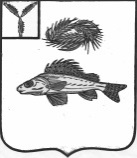 АДМИНИСТРАЦИЯЕРШОВСКОГО МУНИЦИПАЛЬНОГО РАЙОНА САРАТОВСКОЙ ОБЛАСТИПОСТАНОВЛЕНИЕОт 01.11.2016 № 725Об утверждении перечня должностей муниципальной службы, предусмотренного статьей 12 Федерального закона № 273-ФЗ «О противодействии коррупции»(в редакции постановления от 28.02.2019г. №152)В соответствии с частью 1 статьи 12 Федерального закона №273-ФЗ «О противодействии коррупции», руководствуясь Уставом Ершовского муниципального района Саратовской области, администрация Ершовского муниципального района, ПОСТАНОВЛЯЕТ:(п.1 дополнен постановлением от 28.02.2019г. №152)1. Утвердить перечень должностей муниципальной службы администрации Ершовского муниципального района и отраслевых (функциональных) органов администрации Ершовского муниципального района, после увольнения с которых муниципальные служащие в течении двух лет имеют право замещать на условиях трудового договора должности в организации и (или) выполнять в данной организации работы (оказывать данной организации услуги) в течении месяца стоимостью более ста тысяч на условиях гражданско-правового договора (гражданско-правовых договоров), если отдельные функции муниципального (административного) управления данной организацией входили в должностные (служебные) обязанности муниципального служащего, с согласия комиссии по соблюдению требований к служебному поведению муниципальных служащих и урегулированию конфликта интересов администрации Ершовского муниципального района:- глава администрации;- первый заместитель главы администрации;- заместитель главы администрации;- заместитель главы администрации Ершовского муниципального района по социальным вопросам;- председатель комитета по финансовым вопросам, начальник финансового управления администрации Ершовского муниципального района;- руководитель аппарата, начальник отдела по организационным вопросам и взаимодействию с органами местного самоуправления;- начальник отдела строительства, архитектуры и благоустройства;- заместитель начальника отдела строительства, архитектуры и благоустройства;- главный специалист отдела строительства, архитектуры и благоустройства;- начальник отдела по управлению муниципальным имуществом, земельным ресурсам и экономической политики;- консультант отдела по управлению муниципальным имуществом, земельным ресурсам и экономической политики;- главный специалист отдела по управлению муниципальным имуществом, земельным ресурсам и экономической политики;- начальник отдела по аграрной политике и природопользованию;- главный специалист отдела по аграрной политике и природопользованию;- начальник отдела муниципальных закупок;- консультант отдела муниципальных закупок;- главный специалист отдела муниципальных закупок;- консультант службы контроля;- главный специалист службы контроля;- заведующий сектором опеки и попечительства;- специалист 1 категории сектора опеки и попечительства;- главный специалист службы субсидий;- ведущий специалист службы субсидий;- начальник отдела жилищно-коммунального хозяйства, транспорта и связи;- заместитель начальника отдела жилищно-коммунального хозяйства, транспорта и связи»2. Признать утратившими силу пункт 1 постановления администрации Ершовского муниципального района Саратовской области от 07.07.2016 г. № 483 «Об утверждении перечня должностей муниципальной службы, предусмотренного статьей 12 Федерального закона №273-ФЗ «О противодействии коррупции».3. Сектору по информационным технологиям и программного обеспечения администрации Ершовского муниципального района разместить настоящее постановление на официальном сайте администрации Ершовского муниципального района Саратовской области в сети Интернет.Глава администрации						С.А. Зубрицкая